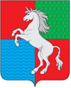 СОВЕТ ДЕПУТАТОВГОРОДСКОГО ОКРУГА ГОРОД ВЫКСАНИЖЕГОРОДСКОЙ ОБЛАСТИРЕШЕНИЕот 27.09.2022										№ 85О внесении изменений в положение о статусе депутата Совета депутатов городского округа город Выкса Нижегородской областиСовет депутатов р е ш и л:1. Внести в положение о статусе депутата Совета депутатов городского округа город Выкса Нижегородской области, утвержденное решением Совета депутатов городского округа город Выкса от 19 октября 2016 года № 26 (в редакции решений Совета депутатов от 25.04.2017 №43, от 30.05.2017 № 53,от 26.09.2017 № 87, от 28.11.2017 №111, от 29.05.2018 №60, от 31.07.2018 № 84, от 27.11.2018 № 124, от 26.03.2019 № 23, от 25.06.2019 № 65, 18.02.2020 № 18, от 29.09.2020 № 70, от 31.08.2021 № 69, от 28.09.2021 № 9, от 28.10.2021 №32, от 22.02.2022 № 19, от 26.04.2022 №45, от 28.06.2022 №65), изменения, изложив статью 8 в следующей редакции:«Статья 8. Соблюдение депутатом норм депутатской этики1. Депутатская этика - совокупность норм, устанавливающих правила поведения депутата во взаимоотношениях с должностными лицами, гражданами и другими депутатами, основывающиеся на принципах взаимного уважения и делового этикета, при осуществлении депутатом своих полномочий.2. Депутат Совета депутатов при реализации своих полномочий должен соблюдать следующие правила депутатской этики:1) не употреблять в своей речи грубые, оскорбительные выражения, наносящие ущерб чести и достоинству депутатов Совета депутатов и других лиц;2) не допускать необоснованных обвинений в чей-либо адрес;3) не призывать к незаконным действиям;4) не призывать против политики, проводимой государством во время проведения специальной военной операции, проведения контртеррористической операции, введения военного положения, введения режима чрезвычайной ситуации;5) не выступать без разрешения председательствующего;6) использовать только достоверную информацию, размещая информацию в информационно-телекоммуникационной сети «Интернет», в том числе через социальные сети, мессенджеры, сайты, а также выступая в средствах массовой информации, на собраниях, митингах, других массовых мероприятиях с различного рода публичными заявлениями, комментируя деятельность органов государственной власти, органов местного самоуправления, организаций, должностных лиц и граждан;7) не вправе распространять необоснованную (не подтвержденную фактами, документами) информацию в отношении организаций, расположенных на территории городского округа, в результате которой может быть причинен финансовый и (или) имиджевый ущерб этим организациям;8) вправе ссылаться на мнение Совета депутатов, постоянных комиссий Совета депутатов только после голосования депутатов Совета депутатов, депутатов постоянных комиссий Совета депутатов по соответствующему вопросу;9) не вправе выступать от имени Совета депутатов, постоянных комиссий Совета депутатов без предоставленных ему Советом депутатов, постоянной комиссией полномочий;10) депутат должен воздерживаться от действий, заявлений и поступков, компрометирующих его самого, представляемых им избирателей, органы государственной власти и местного самоуправления;11) иные правила, установленные Советом депутатов.3. В случае нарушения на заседании Совета депутатов, заседаниях постоянных комиссий правил, указанных в части 2 настоящей статьи, председательствующий предупреждает выступающего, а в случае повторного нарушения лишает его права выступления в течение всего заседания. 4. Информация о нарушении депутатом правила депутатской этики и иных правовых норм, регулирующих вопросы, связанные с депутатской деятельностью, подлежит рассмотрению постоянной комиссией Совета депутатов по местному самоуправлению. Указанная информация рассматривается постоянной комиссией Совета депутатов по местному самоуправлению по собственной инициативе либо на основании заявления депутата, обращения другой постоянной комиссии и депутатских объединений в Совете депутатов.По результатам рассмотрения информации постоянной комиссией принимается решение об установлении факта нарушения правил депутатской этики либо о том, что факт нарушения правил депутатской этики не подтвердился. Решение об установлении факта нарушения правил депутатской этики также может содержать рекомендации:1) депутату принести публичные извинения;2) Совету депутатов принять решение о лишении депутата права выступления на заседании Совета депутатов и (или) заседаниях постоянных комиссий на срок до трех месяцев;3) Совету депутатов принять решение об опубликовании в средствах массовой информации результатов рассмотрения информации, указанной настоящей части, а также о ее направлении в правоохранительные органы и (или) избирательное объединение, выдвигавшего соответствующего депутата в качестве кандидата.5. Решение о лишении депутата права выступления на заседании Совета депутатов и (или) заседаниях постоянных комиссий на срок до трех месяцев, об опубликовании результатов рассмотрения информации, указанной в части 3 настоящей статьи, а также о ее направлении в правоохранительные органы и (или) избирательное объединение, выдвигавшего соответствующего депутата в качестве кандидата, принимается Советом депутатов.».2. Настоящее решение вступает в силу со дня его официального опубликования.Глава местного самоуправления			   Председатель Совета депутатов                               В.В. Кочетков						Д.В. Махров